Español I							Nombre-				Capítulo CincoExamen Parte Dos- 60 points				Fecha-				A. Listening (4 points)B. Listening (4 points)C. Reading (6 points)  THIS IS A PRACTICE, NOT THE SAME READING AS THE TEST!!!		Hola, Esteban:		¿Cómo estás? Estoy en el campo con nuestros abuelos. ¡Me parece bien porque duermo hasta las diez de la mañana! Yo sólo (only) tengo que arreglar mi cuarto y sacar la basura. Este fin de semana tengo que cortar el césped. Mañana queremos ir a la casa de mi tío Carlos porque es el cumpleaños de nuestra tía. También viene nuestro sobrino travieso, Eddie. Vamos a comer en el patio. Abuelo quiere preparar sus famosas enchiladas, pero no quiere limpiar la cocina.		Hasta luego.		Pepe_____	1.	¿Dónde va a comer mañana Pepe?	a. en el patio	b. en la sala_____	2.	¿Qué quiere hacer el abuelo de Pepe?				a. limpiar la cocina	b. cocinar D. Be able to answer questions about a family tree. (4 points)E. Conjugate the following verbs. 6 points  WILL BE IN PARAGRAPH FORM ON THE TEST!!1. yo / dormir-					2. Tú / almorzar-					3. ellos / entender-				F. Write the correct POSSESSIVE ADJECTIVE for the following nouns given. 10 points1. 					 libros (her)2.					 abuela (our)3.					 profesores (my)4.					 tía (his)5.					 hermana (their)6.					 amiga (our)G. Write each of the following sentences in Spanish using the correct form of the verb ESTAR and the correct location word. 8 points1. The garden is behind the patio.								2. My bedroom is far from the kitchen.																					3. The chairs are under the table.								H. Write TWO sentences saying what chores everyone has to do and how they feel about their tasks. Use the verbs tocar and parecer in your sentences.  10 points1.  	a mí / hacer la cama / aburrido2.	  a él / arreglar la sala / bienI. Circle the correct negative expression to complete the following sentences. 4 points1. Mi hermano no quiere hacer la cama ( nada / tampoco ).2. ( Nadie / Tampoco ) quiere cocinar.3. Mis amigos no quieren comer ( nada / nadie ). 4. Yo no corto el césped ( nunca / nada ).L. Chile Culture 4 pts  CIERTO O FALSO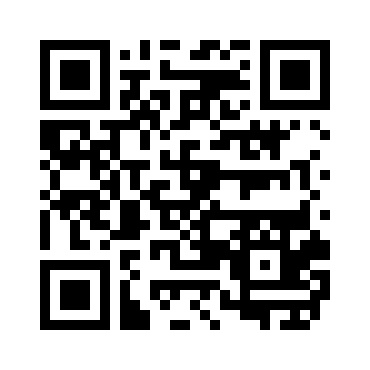 